Professional SummaryAccomplished and energetic  Mechanical with a solid history of achievement in repairing.  Motivated leader with strong organizational and prioritization abilities. Areas of expertise include engine, gearbox and  troubleshootingReliable car mechanic with automobile and background in maintained. hydraulic and heavy  machinery with 7 years of experience in overhaul and maintains.SkillsMechanical        Customer and Personal Service RepairingTroubleshooting Critical ThinkingExperienceConstruction  Iman co Riyadh, Riyadh ProvinceMechanical supervisor, Jan 2015 - PresentPerform skilled repair or maintenance generator  operations, using equipment such as hand or power tools, hydraulic systems  or shears, or welding equipment.STC project Iman coRiyadh, Riyadh ProvinceMechanical supervisor, Jun 2012 - Oct 2014 Inspect engine systems, steering mechanisms, wheel bearings, and other important parts to ensure that they are in proper operating condition.Bosch car service Coimbatore, TNMechanic, Jan 2011 - May 2012Repair and replace damaged or worn parts.Operate and inspect machines or heavy equipment to diagnose defects.Shiva auto Garage Coimbatore, TNCar mechanic, Jun 2009 - Dec 2010Repair or replace defective or worn parts such as bearings, pistons, and gears, using hand tools, torque wrenches, power tools, and welding equipment. Education HistoryKarnataka State Open University Mysuru, KAdiploma mechanical engineering Jul 2014(distance course) Samson Industries Training  Institute   Alangulam, TNITI automobile  may 2009 S.M.S.S  High School Shenkottai, TNHigher secondary  school Mar 2007Personal  InfromationLanguage                     Tamil     Read   write  speakEnglish   Read   write   speakHindi                               speakArabic                             speakDriving License                          Saudi driving licenseIndian heavy  driving licenseIndian light driving licensepassport G 6412431TypewritingEnglish typewriting lowerEnglish typewriting higherFirst Name of Application CV No: 1703502Whatsapp Mobile: +971504753686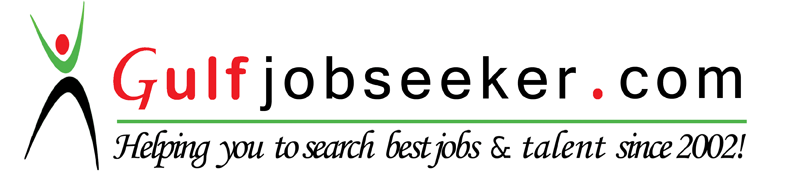 